На основу члана 12. Закона о министарствима („Службени гласник РС“, број 128/20) и на основу Закључка о усвајању Смерница за укључивање организација цивилног друштва у радне групе за израду предлога докумената јавних политика и нацрта, односно предлога прописа („Службени гласник РС“, бр. 8/20)Министарство за људска и мањинска права и друштвени дијалог у сарадњи са Министарством бригу о породици и демографију упућује Ј А В Н И  П О З И Ворганизацијама цивилног друштва за чланство у Радној групи за израду текста Нацрта закона о изменама и допунама Породичног закона I ПРЕДМЕТ ЈАВНОГ ПОЗИВА    Министарство за бригу о породици и демографију је у свом Плану рада за 2021. годину уврстило и активности на доношењу Закона о изменама и допунама Породичног закона ("Службени  гласник РС", бр. 18/2005, 72/2011 - др. закон и 6/2015), и исто предложила Влади као активност за План рада Владе за 2021. годину. У наведеном циљу,  Министарство за бригу о породици и демографију образује Радну групу за израду Нацрта закона о изменама и допунама Породичног закона, чији су чланови предстваници надлежних државних органа, релевантних удружења и експерата у области породичног права. Задатак Радне групе је да изради Нацрт закона о изменама и допунама Породичног закона и Нацрт достави Министарству за бригу о породици и демографију на даље поступање. Доношење Закона о изменама и допунама Породичног закона је неопходно, јер се тиме испуњавају обавезе Републике Србије по одређеним међународним документима, унапређује се заштита права детета и заштита људских права и новелирају одређена законска решења која су у функцији унапређења породичноправних односа. Значајна улога у раду Радне групе очекује се од предстваника организација цивилног друштва, имајући у виду искуство и резултате које те организације имају у пракси у области заштите права детета и других аспеката породичноправне заштите. II   ЦИЉ, ОБЛАСТИ И ПРАВО УЧЕШЋА НА ЈАВНОМ ПОЗИВУ1. Циљ овог јавног позива је да се кроз јаван и транспарентан процес изврши избор до 3 (три) организације  цивилног друштва чији ће представници учествовати у Радној групи за израду текста Нацрта закона о изменама и допунама Породичног закона.2. Јавни позив намењен је организацијама цивилног друштва које делују у области породичноправне заштите и права детета. Право учешћа на Јавном позиву имају организације цивилног друштва, основане и регистроване сагласно позитивним прописима Републике Србије које делују у области утврђених овим јавним позивом.III    КРИТЕРИЈУМИОргaнизaциjе цивилнoг друштвa које се кандидују морају испуњавати следеће критеријуме:да су уписaне у рeгистaр нajмaњe три године прe oбjaвљивaњa oвoг jaвнoг пoзивa;да актом о оснивању или статутом имају утврђене циљеве у области наведених у тачки II Јавног позива (ЦИЉ, ОБЛАСТИ И ПРАВО УЧЕШЋА НА ЈАВНОМ ПОЗИВУ);да поседују пројектно искуство и експертизу у областима наведеним у тачки II Јавног позива (ЦИЉ, ОБЛАСТИ И ПРАВО УЧЕШЋА НА ЈАВНОМ ПОЗИВУ), у последње 3 (три) године;пожељно је да поседују искуство у комуникацији и сарадњи са државним органима и организацијама цивилног друштва односно чланице су мреже или друге асоцијације организација цивилног друштва;пожељно је да поседују претходно искуство у раду радних група и других радних и саветодавних тела које формирају органи државне и покрајинске управе и локалне самоуправе, у последње 3 (три) године. IV    ДОКУМЕНТАЦИЈА КОЈА СЕ ДОСТАВЉАOрганизације цивилног друштва дужне су да доставе следеће доказе:попуњен Пријавни формулар (Анекс 1 – Пријавни формулар) листу пројеката које је прганизација реализовала, односно листу публикација (анализе, истраживања и сл.) које је објавила у областима наведеним у тачки II Јавног позива (ЦИЉ, ОБЛАСТИ И ПРАВО УЧЕШЋА НА ЈАВНОМ ПОЗИВУ), у последње 3 (три) године (Анекс 2 – Образац о реализованим пројектима; Анекс 3 – Образац о објављеним публикацијама);пожељно је доставити податке о чланству у мрежи или другој асоцијацији организација цивилног друштва (уговор, меморандум о сарадњи, потврда мреже или друге асоцијације и сл.);пожељно је доставити податке о искуству у раду радних група и других радних и саветодавних тела које формирају органи јавне управе, у последње 3 (три) године (списак радних/саветодавних тела у којима је организација учествовала.).V    РОК И НАЧИН ПОДНОШЕЊА ПРИЈАВЕРoк зa пoднoшeњe пријава траје од  21. маја  до 04. јуна 2021. године. Заинтересоване организације цивилног друштва дужне су да своје пријаве заједно са припадајућом документацијом из тачке IV Јавног позива (ДОКУМЕНТАЦИЈА КОЈА СЕ ДОСТАВЉА) у назначеном року доставе искључиво електронским путем на имејл адресу sek.scd@minljmpdd.gov.rs  сa нaпoмeнoм:  “Кандидатура за учешће у Радној групи за израду текста Нацрта закона о изменама и допунама Породичног закона“.VI    ПОСТУПАК ИЗБОРАЗа потребе припреме и спровођења поступка избора, као и самог Јавног позива, формирана је Комисија за избор организација цивилног друштва за чланство у Радној групи за израду текста Нацрта закона о изменама и допунама Породичног закона, која је састављена од представника Министарства за људска и мањинска права и друштвени дијалог и Министарства за бригу о породици и демографију. Формирана Комисија дужна је да најкасније у року од 8 радних дана од дана истека рока за подношење пријава донесе Предлог организација цивилног друштва за чланство у Радној групи за израду текста Нацрта закона о изменама и допунама Породичног закона, (у даљем тексту: Предлог). Предлог, као и сам Јавни позив, објавиће се на званичним интернет страницама Министарства за људска и мањинска права и друштвени дијалог  www.minljmpdd.gov.rs и Министарства за бригу о породици и демографију  http://minbpd.gov.rs/  и доставити подносиоцима пријава на Јавни позив електронским путем.Евентуална питања око поступка подношења пријава могу се упутити Министарству за људска и мањинска права и друштвени дијалог, на е-mail адресу sek.scd@minljmpdd.gov.rs или телефоном на 011/313-09-72.VI    ДОДАТНЕ ИНФОРМАЦИЈЕ1. Министарство за бригу о породици и демографију и Министарствo за људска и мањинска права и друштвени дијалог  нису у могућности да изабраним представницима организација цивилног друштва обезбеде накнаду за рад нити да сносе трошкове њиховог доласка и одласка са састанака.2. Учешћем на Јавном позиву, подносиоци пријава пристају да се подаци које достављају обрађују искључиво за потребе процеса избора предвиђеног овим позивом.3. Потребни обрасци, као и додатне информације за њихово попуњавање налазе се у оквиру следећих докумената:Анекс 1 – Пријавни формуларАнекс 2 – Образац о реализованим пројектимаАнекс 3 – Образац о објављеним публикацијама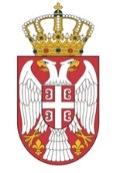 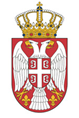 Република СрбијаМИНИСТАРСТВО ЗА ЉУДСКА И МАЊИНСКА ПРАВА И ДРУШТВЕНИ ДИЈАЛОГРепублика СрбијаМИНИСТАРСТВО ЗА БРИГУ О ПОРОДИЦИ И ДЕМОГРАФИЈУ